July 6, 2014Advances in Social WorkEditor: William Barton, PhDIndiana University School of Social WorkDear Dr. Barton:On behalf of my coauthors, Dr. Elaine Maccio and Ms. Sara DeRosa, I am pleased to submit our manuscript for review to Advances in Social Work. The manuscript is titled, Age Differences in LGBT Attitudes toward Marriage Equality.My coauthors and I maintain no financial conflict of interest with this study. This manuscript has not been published elsewhere and has not been submitted simultaneously for publication elsewhere. We thank you, your editorial staff, and manuscript reviewers for your time and review. Thank you very much for your consideration. Sincerely,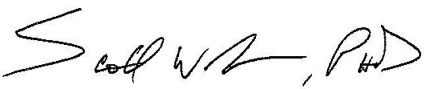 Scott E. Wilks, PhDJohn A. Hartford Foundation Faculty Scholar in Geriatric Social WorkAssociate ProfessorLouisiana State University School of Social Workswilks@lsu.edu 